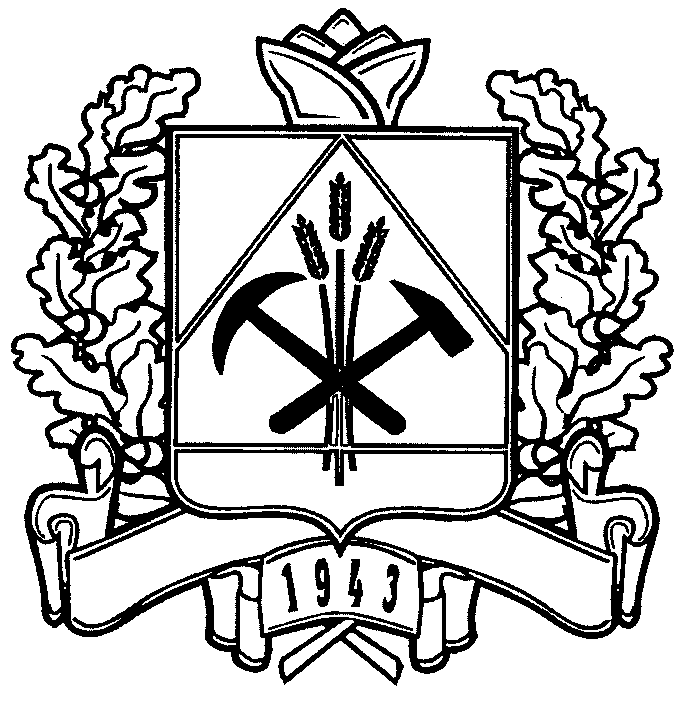 ДЕПАРТАМЕНТ СОЦИАЛЬНОЙ ЗАЩИТЫ НАСЕЛЕНИЯКЕМЕРОВСКОЙ ОБЛАСТИПРИКАЗОт «16» ноября 2015 г. № 153О внесении изменений в приказ департамента социальной защиты населения Кемеровской области от 04.09.2012 № 89 «Об утверждении административного регламента предоставления государственной услуги «Назначение и выплата денежной компенсации за установку телефона»1. Внести в административный регламент предоставления государственной услуги «Назначение и выплата денежной компенсации за установку телефона», утвержденный приказом департамента социальной защиты населения Кемеровской области от 04.09.2012 № 89 
«Об утверждении административного регламента предоставления государственной услуги «Назначение и выплата денежной компенсации за установку телефона» (в редакции приказа департамента социальной защиты населения Кемеровской  области от 23.09.2015 № 135), следующие изменения:1.1. В абзаце третьем пункта 2.6 слова «представителя гражданина» заменить словами «представителя заявителя».1.2. Пункт 2.13 изложить в следующей редакции:«2.13. Помещение, в котором предоставляется государственная услуга, обеспечивается необходимыми для предоставления государственной услуги оборудованием, канцелярскими принадлежностями, офисной мебелью, а также печатными материалами, содержащими следующие документы:Федеральный закон от 27.07.2010 № 210-ФЗ «Об организации предоставления государственных и муниципальных услуг»;Федеральный закон от 02.05.2006 № 59-ФЗ «О порядке рассмотрения обращений граждан Российской Федерации»;настоящий административный регламент.Центральный вход в здание, в котором предоставляется государственная услуга, оборудуется вывеской, содержащей информацию о наименовании и режиме работы учреждения.Вход в здание оборудуется в соответствии с требованиями, обеспечивающими беспрепятственный доступ инвалидов (пандусы, поручни, другие специальные приспособления).Помещения для предоставления государственной услуги размещаются на нижних этажах зданий, оборудованных отдельным входом, либо в отдельно стоящих зданиях для свободного доступа заявителей. Передвижение по помещению, в котором проводится прием документов, не должны создавать затруднений для лиц с ограниченными возможностями.При расположении помещения на верхних этажах специалисты уполномоченного органа и департамента обязаны осуществлять прием заявителей (представителей заявителей) на первом этаже, если по состоянию здоровья заявитель не может подняться по лестнице.На территории, прилегающей к зданию департамента, уполномоченного органа, организации социального обслуживания организуются места для парковки автотранспортных средств, в том числе места для парковки автотранспортных средств инвалидов, доступ заявителей к парковочным местам является бесплатным.Помещения, предназначенные для предоставления государственной услуги, должны соответствовать санитарно-эпидемиологическим правилам и нормативам.В помещениях уполномоченного органа, департамента и организации социального обслуживания на видном месте помещаются схемы размещения средств пожаротушения и путей эвакуации в экстренных случаях.».1.3. Пункт 2.14 дополнить абзацем вторым следующего содержания:«расположенность в зоне доступности к основным транспортным магистралям, хорошие подъездные дороги;».1.4. Приложение № 3 к административному регламенту изложить в новой редакции согласно приложению к настоящему приказу.2. Отделу программного обеспечения отрасли и технического обслуживания обеспечить размещение настоящего приказа на сайте «Электронный бюллетень Коллегии Администрации Кемеровской области» и на официальном сайте департамента социальной защиты населения Кемеровской области.3. Контроль за исполнением приказа оставляю за собой.Начальник департамента					    Н.Г. КругляковаПриложениек приказу департамента социальной защиты населения Кемеровской областиот «16» ноября 2015г. № 153«Приложение № 3к административному регламенту предоставления государственной услуги «Назначение и выплата денежной компенсации за установку телефона»__________________________________(уполномоченный орган)__________________________________Заявлениео назначении и выплате денежной компенсации за установку телефонаОт _________________________________________________________(фамилия, имя, отчество)1. Гражданин Российской Федерации,  зарегистрированный по местужительства ________________________________________________________________________________________________________________________)(указывается адрес места регистрации)Дата регистрации: ___________________ Тел.:________________________2. Прошу начислить и выплатить мне денежную компенсацию за установку телефона в соответствии со ст. 3 Закона Кемеровской области
от 20.12.2004 № 114-ОЗ «О мерах социальной поддержки реабилитированных лиц и лиц, признанных пострадавшими от политических репрессий» на основании документов:Настоящим заявлением даю свое согласие на обработку принадлежащих мне персональных данных в целях предоставления государственной услуги.Заявление заполнено (нужное указать):специалистом уполномоченного органа ____________/_________________/____________                                              (должность)                 (Ф.И.О.)                      (подпись)сотрудником МФЦ _________________ /_________________/____________                                       (должность)                  (Ф.И.О.)                          (подпись) «___» ______________ 20____ г. ______________________________                                                                                                                   (подпись заявителя)РАСПИСКА-УВЕДОМЛЕНИЕЗаявление гр. ______________________________________________________ПринятоПодлинники возвращены заявителю.Заявление по моему желанию заполнено (нужное указать):специалистом уполномоченного органа ____________/_________________/____________                                               (должность)               (Ф.И.О.)                        (подпись)сотрудником МФЦ _________________ /_________________/____________                                       (должность)                      (Ф.И.О.)                       (подпись) «___» ______________ 20____ г.  _____________________________________                                                                              (подпись заявителя)												         ».Наименованиедокумента,удостоверяющеголичностьДата выдачи   Номер документа    Дата рождения Кем выданМесто рожденияДанные, указанные в заявлении, соответствуютдокументу, удостоверяющему личность_______________ Подписьспециалиста___________________ Расшифровкаподписи1.2.3.ДатаДатаДатаПодпись заявителяДанные, указанные в заявлении проверены и соответствуют предъявленным документамДанные, указанные в заявлении проверены и соответствуют предъявленным документамДанные, указанные в заявлении проверены и соответствуют предъявленным документамРегистрационныйномер заявленияДата приемазаявленияПодпись специалиста (расшифровка подписи)Регистрационныйномер заявленияДата приемазаявленияПодпись специалиста (расшифровкаподписи)